Name of Journal: World Journal of GastroenterologyManuscript NO: 49853Manuscript Type: CASE REPORTAutoimmune hepatitis in human immunodeficiency virus-infected patients: a case series and review of the literatureChaiteerakij R et al. AIH in HIV patientsRoongruedee Chaiteerakij, Anapat Sanpawat, Anchalee Avihingsanon, Sombat TreeprasertsukRoongruedee Chaiteerakij, Sombat Treeprasertsuk, Department of Medicine, Chulalongkorn University and King Chulalongkorn Memorial Hospital, Bangkok 10330, ThailandAnapat Sanpawat, Department of Pathology, Chulalongkorn University and King Chulalongkorn Memorial Hospital, Bangkok 10330, ThailandAnchalee Avihingsanon, Medical Department, The HIV Netherlands Australia Thailand Research Collaboration, Bangkok 10330, ThailandORCID number: Roongruedee Chaiteerakij (0000-0002-7191-3881); Anapat Sanpawat (0000-0002-6425-3379); Anchalee Avihingsanon (0000-0003-3222-9611); Sombat Treeprasertsuk (0000-0001-6459-8329).Author contributions: Chaiteerakij R was the patients’ hepatologist, reviewed the literature and contributed to manuscript drafting; Sanpawat A performed the pathological diagnosis and contributed to manuscript drafting; Avihingsanon  A performed the HIV disease consultation and contributed to manuscript drafting; Treeprasertsuk S were the patients’ hepatologist, reviewed the literature and contributed to manuscript drafting. Chaiteerakij R and Treeprasertsuk S were responsible for the revision of the manuscript for important intellectual content; all authors issued final approval for the version to be submitted.Informed consent statement: Informed written consent was obtained from the patient for publication of this report and any accompanying images.Conflict–of-interest statement: The authors declare that they have no conflict of interest.CARE Checklist (2016) statement: The authors have read the CARE Checklist (2016), and the manuscript was prepared and revised according to the CARE Checklist (2016). Open-Access: This article is an open-access article which was selected by an in-house editor and fully peer-reviewed by external reviewers. It is distributed in accordance with the Creative Commons Attribution Non Commercial (CC BY-NC 4.0) license, which permits others to distribute, remix, adapt, build upon this work non-commercially, and license their derivative works on different terms, provided the original work is properly cited and the use is non-commercial. See: http://creativecommons.org/licenses/by-nc/4.0/Manuscript source: Invited manuscriptCorresponding author: Sombat Treeprasertsuk, MD, PhD, Professor of Internal Medicine, Division of Gastroenterology, Department of Medicine, Chulalongkorn University and King Chulalongkorn Memorial Hospital, 1873 Rama IV Road, Patumwan, Bangkok 10330, Thailand. Telephone: +662-2564265Fax: +662-6524129 Received: June 22, 2019Peer-review started: June 25, 2019First decision: July 22, 2019Revised: August 14, 2019Accepted: August 24, 2019Article in press:Published online:AbstractBACKGROUND Abnormal liver chemistry is a common problem in human immunodeficiency virus (HIV)-infected patients. Common causes of abnormal liver enzymes in this population include viral hepatitis B/C or opportunistic infection, drug toxicity, and neoplasm. Autoimmune hepatitis is a rare cause of hepatitis in HIV-infected individuals; however, this condition has been increasingly reported over the past few years.CASE SUMMARYWe present 13 HIV-infected patients (5 males and 8 females) who developed autoimmune hepatitis (AIH) after their immune status was restored, i.e. all patients had stable viral suppression with undetectable HIV viral loads, and median CD4+ counts of 557 cells/× 106 L. Eleven patients presented with chronic persistent elevation of aminotransferase enzyme levels. One patient presented with acute hepatitis and the other patient presented with jaundice. The median levels of aspartate aminotransferase and alanine aminotransferase enzymes were 178 and 177 U/mL, respectively. Elevation of immunoglobulin G levels was present in 11 (85%) patients. Antinuclear antibody and anti-smooth muscle antibody were positive in 11 (85%) and 5 (38%) patients. Liver biopsy was performed in all patients. They had histopathological findings compatible with AIH. The patients were started on prednisolone for remission induction, with good response. After improvement of the liver chemistry, the dose of prednisolone was tapered, and azathioprine was added as life-long maintenance therapy. At the last follow-up visit, all were doing well, without HIV viral rebound or infectious complications.CONCLUSIONThis report underscores the emergence of autoimmune hepatitis in the context of HIV infection.Key words: Autoimmune hepatitis; Human immunodeficiency virus; Liver biopsy; Immunosuppression; Autoimmunity; Antiretroviral therapy; Case report© The Author(s) 2019. Published by Baishideng Publishing Group Inc. All rights reserved.Core tip: Elevated liver enzymes are a common problem in human immunodeficiency virus (HIV)-infected patients. Clinical manifestations of autoimmune hepatitis (AIH) range from no symptoms to mild chronic hepatitis to acute severe hepatitis leading to fulminant hepatic failure or cirrhosis. The diagnosis of AIH requires thorough investigation. It is crucial to perform liver biopsy to confirm the diagnosis. Although rare, AIH should be considered a differential diagnosis in HIV-infected patients presenting with elevated aminotransferase enzyme levels after the exclusion of other common causes of hepatitis. It is believed that this condition occurs due to immune reconstitution inflammatory syndrome (IRIS). Immunosuppressive drugs are the mainstay of treatment and can be used safely in HIV-infected patients.Chaiteerakij R, Sanpawat A, Avihingsanon A, Treeprasertsuk S. Autoimmune hepatitis in human immunodeficiency virus-infected patients: a case series and review of the literature. World J Gastroenterol 2019; In pressINTRODUCTIONAutoimmune hepatitis (AIH) is considered to be a relatively rare chronic liver disease. Its incidence, prevalence and clinical phenotype vary considerably by geographical area. The annual incidence of AIH ranges from 0.5-2.2 per 100000 individuals[1]. During the past 2 decades, the incidence of AIH has remained stable in Sweden and Finland[2,3] but has increased in certain countries, such as Denmark, Netherlands and Spain[4-6]. The prevalence of AIH in the Asia-Pacific region is lower than that reported in Europe and America (Table 1)[2-17]. Within the Asia-Pacific region, India has the lowest prevalence per 100,000 individuals of 1.5, while Japan and New Zealand have the highest prevalence of 23.4 and 24.5, respectively[8,14,15]. Among Western countries, Finland has the lowest prevalence per 100000 individuals of 14.3, while Alaska has the highest prevalence of 42.9[3,17]. Variations in disease occurrence across different countries suggest that some environmental factors may play a role in AIH development.AIH is a chronic liver disease with progressive liver parenchymal inflammation and damage caused by regulatory T-cell dysfunction-induced hyperreactive responses. The disease is characterized by hypergammaglobulinemia, the presence of circulating autoantibodies, and typical histologic features including interface hepatitis, lymphoplasmacytic cell infiltration, liver cell rosette formation, emperipolesis and response to immunosuppressive therapy[18]. It has been suggested that a genetic predisposition, molecular mimicry and environmental factors are associated with the development of AIH[19].The diagnosis of AIH relies on criteria comprising clinical, serological, and histological features. Clinical presentation is heterogeneous, ranging from no symptoms to acute or chronic hepatitis to acute liver failure or cirrhosis. Initial laboratory tests show elevation of aminotransaminase enzymes. Although abnormal liver chemistry commonly occurs in HIV-affected individuals (approximately 27%), AIH is rarely suspected at presentation. The most common cause of liver enzyme elevation in patients with HIV infection is nonalcoholic fatty liver disease, followed by alcohol intake, and viral hepatitis B and C infection[20]. Despite the rarity of this disease, the number of reports of AIH in HIV-infected individuals has increased in recent years[21-39]. Here, we present 13 HIV-infected patients who developed AIH after treatment with antiretroviral therapy. The characteristics of previously reported HIV-infected patients with AIH are also summarized.CASE PRESENTATIONChief complaintsWe identified a total of 13 patients with coexisting HIV infection and AIH. All were Asians. There were 5 (38%) males and 8 (62%) females, with a median age of 40 years at AIH diagnosis (range: 26–61 years). The patients were referred to our liver clinic for evaluation of abnormal liver functions. History of present illnessMost patients (11/13, 84.6%) presented with chronic persistent elevation of aminotransferase enzyme levels for a median duration of 10 mo (range: 4–31 mo). One patient presented with acute hepatitis for 2 mo, and the other patient presented with jaundice for a month. History of past illnessThe median duration of HIV infection before AIH diagnosis was 6 years (range: 1–24 years). Eleven patients received antiretroviral therapy once HIV infection was diagnosed. Only 2 patients were started on antiretroviral drugs 13 and 4 years after HIV diagnosis, respectively. Eight (62%) patients received only one antiretroviral regimen and had never been switched to other regimens until the time of AIH presentation: 6 and 2 patients received tenofovir/emtricitabine/efavirenz (TDF/FTC/EFV) and tenofovir/lamivudine/efavirenz (TDF/3TC/EFV), respectively. Another 5 (38%) patients were treated with multiple antiretroviral regimens prior to AIH diagnosis. The first patient who had HIV infection for 10 years received zidovudine/3TC/EFV for 2 years and was subsequently switched to TDF/3TC/EFV for 1 year and TDF/FTC/EFV since then. The second patient with HIV infection for 2 years was put on TDF/FTC/EFV for a brief period and switched to abacavir (ABC)/3TC/rilpivirine (RPV). The third patient with HIV infection for 1 year was initially on stavudine (d4T)/3TC/EFV but developed peripheral neuropathy at the second month; therefore, he was switched to TDF/3TC/EFV. The fourth patient who had HIV for 13 years was initially treated with TDF/3TC/EFV and switched to TDF/FTC/EFV. The last patient had HIV infection for 24 years; 13 years after diagnosis, she was started on d4T/3TC/nevirapine (NVP) for 4 years, followed by TDF/3TC/NVP for 3 years, and TDF/3TC/EFV since then. All patients had undetectable HIV viral loads at AIH presentation, with median CD4+ cell counts of 557 cells/x106 L (range: 82–963 cells/× 106 L). Physical examinationOf the 13 patients, one (7.7%) had cirrhosis at the time of AIH presentation. She had signs of chronic liver diseases on examination and radiologic features of cirrhosis. Laboratory examinationsTable 2 summarizes the baseline characteristics and laboratory data of the 13 patients at the time of AIH diagnosis. The median (range) levels of aspartate aminotransferase (AST) and alanine aminotransferase (ALT) enzymes were 178 (63–393) and 177 (49–353) U/mL, respectively (normal AST and ALT levels are < 35 and < 40 U/mL, respectively). Twelve patients had normal bilirubin levels, and one patient had elevated total bilirubin levels of 6.3 mg/dL. Notably, elevated globulin levels were observed in all patients (normal range: 2.0-3.3 g/dL). Because viral hepatitis infection, including viral hepatitis A, B, C and E (HAV, HBV, HCV and HEV), is one of the common causes of abnormal liver chemistry, blood tests for hepatitis B surface antigen (HBsAg), antibody to HAV, HCV and HEV were performed. All 13 patients were tested for HBsAg and anti-HCV antibody. One patient was positive for HBsAg and another patient was positive for Anti-HCV antibody, however, both patients had undetectable HBV DNA and HCV RNA viral load at AIH presentation. There were 7 (54%) and 7 (54%) of patients who were tested for anti-HAV IgM and anti-HEV IgM antibody. All were negative for the tests.  Other blood tests to investigate the possible causes of abnormal liver chemistry included thyroid function test (n = 5), iron studies (n = 5), ceruloplasmin level (n = 1) and controlled attenuation parameter by FibroScan® (n = 7). The results were all negative.Further diagnostic work-upHistory of alcohol consumption as well as medication and herbal use was thoroughly reviewed to exclude alcoholic hepatitis and drug-induced liver injury as possible causes of abnormal liver chemistry. Further investigation revealed an elevation of immunoglobulin G (IgG) levels in 11 (85%) patients, with a median of 2,250 mg/dL (normal range: 7548–1768 mg/dL). Antinuclear antibody (ANA) was positive in 11 (85%) patients; however, anti-smooth muscle antibody (ASMA) was positive in only 5 (38%) patients.Pathological examinationsLiver biopsy was performed in all patients. They had histopathological findings compatible with AIH, i.e., lymphoplasmacytic cell infiltration and interface hepatitis (Figures 1 and 2). Three (23%) patients revealed cirrhosis on histopathological examination.FINAL DIAGNOSISThe final diagnosis of the presented cases was autoimmune hepatitis.TREATMENT After the diagnosis of AIH was made, 2 patients were referred back to the primary hospital for treatment initiation and long-term follow up, and 11 patients received treatment and were followed at our hospital. Ten of the 11 patients were started on prednisolone monotherapy for remission induction at daily doses of 40, 30 and 20 mg in 1, 5 and 3 patients, respectively. One patient who had Child-Pugh class A cirrhosis at presentation was put on a combination of low-dose prednisolone (15 mg/d) and azathioprine (25 mg/d). OUTCOME AND FOLLOW-UPLiver chemistry was monitored every 2 wk during the first month after treatment initiation and every 1-4 mo afterwards depending on clinical outcome and the primary physician’s judgement. None of patients performed repeat liver biopsy. After 1 mo of therapy, all 11 patients showed improvement in liver chemistry. All 10 patients experienced liver enzyme normalization at a median time of 6 mo after immunosuppressive therapy initiation. The last patient who had received treatment for 4 mo had ALT improvement, but the ALT level remained slightly above the upper limit of normal at the time of writing this manuscript. After improvement of the liver chemistry, the dose of prednisolone was tapered, and azathioprine was added as life-long maintenance therapy. One patient developed cytopenia from azathioprine, and was therefore placed on mycophenolate mofetil with a good response.	All 11 patients who received treatment at our hospital underwent regular follow-up visits. The median time to follow-up was 23 mo (range: 5–43 mo). During the follow-up period, one patient experienced a minor flare when the dose of steroid was tapered. At the time of AIH diagnosis, AST and ALT levels were 121 and 263 U/L, respectively, with IgG level of 2930 mg/dL. He was initially treated with prednisolone 30 mg/d for 2 wk, followed by 20 mg/d for 4 wk and 15 mg/d for 6 wk. Three months after treatment initiation, AST and ALT levels decreased to 50 and 93 U/L, respectively, with a declined level of IgG to 2130 mg/dL. Azathioprine 50 mg daily was therefore added with gradual reduction of prednisolone dosage to 10 mg, 5 and 2.5 mg/d during the next 7 mo period. At month 16 after therapy, AST and ALT levels increased to 71 and 100 U/L, respectively, with rising IgG of 2254 mg/dL. Prednisolone was therefore increased to 15 mg/d for 2 wk, followed by 10 mg/d for 10 wk, while the dose of azathioprine remained at 50 mg daily. Three months later, AST and ALT levels declined to normal limits (22 and 33 U/L) as well as IgG returned to normal level (1540 mg/dL). The patient was therefore prescribed a low dose prednisolone (5 mg daily) and azathioprine (50 mg daily) as a maintenance therapy to prevent relapse.  The immunosuppressive drugs had never been discontinued in all patients, thus, none of the patients had disease relapse, defined as ALT increases > 3 times the upper limit of normal. At the last follow-up visit, 10 patients were doing well with normalized ALT levels, and 1 patient remained in the induction phase. None experienced HIV viral rebound or infectious complications during treatment with immunosuppressive drugs. Table 3 displays the treatments and outcomes for each patient.DISCUSSIONIn this review, we present 13 cases with coexisting HIV infection and AIH. The diagnosis of AIH in HIV-infected patients is challenging and complex for a number of reasons. First, hepatitis in HIV-infected patients more commonly has other etiologies, particularly viral hepatitis B and C, adverse effects from antiretroviral or other drugs, opportunistic infection, and non-alcoholic steatohepatitis. Second, the disease has a wide spectrum of clinical presentation, ranging from asymptomatic, hepatitis, cirrhosis to acute liver failure. Third, the natural history of AIH is dynamic. Transaminase enzyme levels are not always persistently elevated. Spontaneous remission or intermittent flares can occur, resulting in fluctuations of liver enzymes. Last, elevation of IgG and positivity of autoantibodies is a common phenomenon in HIV-infected individuals. HIV itself can cause elevation of IgG levels due to polyclonal stimulation of B cells[40-42]. The presence of autoantibodies has been reported in 45% of HIV-infected patients in the era of highly active antiretroviral therapy[41]. Given the difficulties in diagnosis, AIH in the setting of HIV infection is not a well-recognized condition and may be underdiagnosed, with only 38 cases reported in the literature (Table 4)[21-39].Due to the impaired immune status in HIV infection, autoimmune diseases in this context are counterintuitive. Nonetheless, accumulating evidence illustrates that autoimmune diseases can develop after HIV diagnosis. Two recent large epidemiologic studies described a list of autoimmune diseases that occurred in HIV-infected patients. A study of 5186 HIV-infected patients in France reported that 36 patients had coexisting autoimmune diseases, accounting for a prevalence of 0.69%. The most common autoimmune disease was immune thrombocytopenic purpura (n = 15), followed by inflammatory myositis, sarcoidosis and Guillain-Barré syndrome (n = 4 each). Autoimmune hepatitis was present in only 1 patient, accounting for the prevalence of AIH in HIV infection of 0.02%[35]. Another nationwide study of 20444 Taiwanese patients with HIV infection found that the most common autoimmune diseases were uveitis, psoriasis and inflammatory bowel diseases, with incidence rates per 100000 person-years of 104, 102 and 92, respectively[43]. Other autoimmune diseases frequently occurring in HIV-infected individuals include Sjögren syndrome, rheumatoid arthritis, ankylosing spondyloarthritis, and autoimmune hemolytic anemia. The study did not find any HIV-infected patients with AIH.	The pathogenesis of AIH includes genetic predisposition, with a loss of tolerance against self-antigens, hyperreactivity of cytotoxic T cells and production of autoantibodies against liver antigens, leading to hepatocellular toxicity and damage[44]. Human leukocyte antigens have been identified as genetic risk factors of AIH. HLA-DR3 and HLA-DR4 are known to be susceptible genes in Caucasian and Japanese populations, respectively[18]. However, genetic polymorphisms as risk factors for AIH specifically for HIV populations haven’t yet been identified. Mechanisms by which AIH emerges in HIV infection remain poorly understood. In HIV infection, CD4 T-cells are affected and may lead to autoimmune diseases[45]. Another possible mechanism is B-cell dysfunction induced by chronic persistent HIV viremia[42].In this report, 12 of 13 (92%) patients had CD4 counts over 300 cells/mm3, while only 1 patient had CD4 counts of 82 at the time of AIH diagnosis. This is in-line with the previous reports of 38 HIV cases with AIH showing a CD4 count over 250 cells/mm3 in 89% of cases (Table 4). These findings suggest that AIH in the context of HIV infection more frequently occurs when the immune status has been restored.The demographic characteristics of AIH patients who have underlying HIV infection are slightly different from those of patients without HIV infection. In the non-HIV-infected population, AIH affects both sexes regardless of age and ethnicity. AIH more frequently occurs in females than in males. The proportion of affected females ranges from 70%–95% in both the Asia-Pacific region and Europe and America (Table 5)[2-17,46-48]. In patients with HIV infection and AIH, female predominance remains true but is less pronounced. The proportion of female patients was only 62% in the present study and was 71% in 38 previous reports (Table 4). In patients without HIV infection, AIH typically occurs in middle-aged populations, with an average peak onset from 50–70 years (Table 5)[2-17,46-48]. However, HIV-infected patients develop AIH at a younger age. The median age of our cohort was 40 years, with 46% and 85% developing AIH at an age less than 40 and 50 years, respectively. Similarly, for the 38 previously reported HIV-AIH patients, the median age was 43 years (range 21–70 years), among whom 38% and 75% younger than 40 and 50 years, respectively (Table 5).Presentations of AIH vary greatly in both HIV- and non-HIV-infected patients. In non-HIV-infected patients with AIH, approximately 40% experience an acute onset, presenting with acute hepatitis or infrequently with jaundice. Approximately 30%-60% experience insidious onset or are asymptomatic (Table 5). Cirrhosis at AIH diagnosis is present in up to 40% of patients. HIV-infected patients who develop AIH have similar presentations to patients without HIV infection. Most patients (85%) in this case series had long-standing hepatitis, while only 15% experienced acute onset of the disease. Cirrhosis at the time of AIH diagnosis was present in 23% of our patients and 16% of the 38 previously reported cases.The diagnosis of AIH is established by criteria comprising clinical, laboratory and immunoserological parameters, liver histopathology, and exclusion of other causes of hepatitis. A diagnostic scoring system was first developed by the International Autoimmune Hepatitis Group (IAIHG) in 1993 and subsequently revised in 1999. Both scoring systems are complex and not easy to use in real-world practice. Simplified diagnostic criteria were therefore proposed in 2008 and are now widely used (Table 6). With a cutoff of ≥ 6, the simplified scoring system has a sensitivity and specificity of 88% and 97% for the diagnosis of AIH. The specificity increases to 99%, with a decreased sensitivity to 81%, when a cutoff of ≥ 7 is used[49].AIH is suspected in patients whose liver tests show transaminitis with elevated serum globulin levels. As shown in our HIV cohort, all patients have elevated globulin levels. Further investigation to support the diagnosis of AIH includes elevated serum IgG levels and the presence of circulating autoantibodies. Elevated IgG levels above the upper normal limit are observed in 70%-80% of non-HIV-infected cohorts (Table 6). Likewise, 11/13 (85%) of our HIV-infected patients with AIH had elevated IgG levels.The presence of autoantibodies, including ANA, ASMA and anti-liver kidney microsome (LKM)-1, is a key laboratory feature of AIH. ANA is the most common autoantibody detected in AIH, with a prevalence of 80%-100% in most studies (Table 6). Among HIV-infected patients with AIH, the frequencies of ANA positivity were similar to those among non-HIV-infected patients, i.e., 11/13 (85%) and 27/38 (71%), in our cohort and in previously reported cases, respectively. It is important to note that ANA is not a specific autoantibody to AIH and can be found in other diseases, including nonalcoholic fatty liver disease, and in healthy individuals[50-52]. Recent studies have reported that the prevalence of ANA positivity is 16% and 26% in patients with nonalcoholic fatty liver disease and in healthy individuals, respectively[50,52]. Anti-smooth muscle antibody (ASMA) is another common autoantibody detected in AIH. Although its prevalence is less than that of ANA, it is more specific to AIH[53]. The prevalence of ASMA positivity in AIH patients without HIV infection varies considerably, ranging from 18 to 66% (Table 5). The prevalence of ASMA positivity was relatively low in our HIV cohort, i.e., 5/13 (38%). This number was lower than that in the 38 previously reported patients with AIH and HIV, i.e., 24/35 (69%) (3 had missing data for ASMA). Although the presence of autoantibodies is a diagnostic criterion, up to 17% of AIH patients are negative for ANA, ASMA and anti-LKM and are considered to have so-called “autoantibody-negative AIH”[54].Liver biopsy is essential to confirm the diagnosis and assess the severity of AIH. Interface hepatitis (plasma cell and lymphocyte infiltration at the interface of hepatic parenchyma and portal tract), emperipolesis and hepatic rosette formation are classic histopathological features, although not pathognomonic of AIH. Figures 1-4 display the histopathology of AIH in our HIV-infected patients. Although interface hepatitis is a common histological finding of AIH and is present in up to 87% of cases, it can be found in patients with viral hepatitis A/B/C/E infection and drug-induced hepatitis[55,56]. Emperipolesis and rosette formation are more specific features than interface hepatitis for the diagnosis of AIH and can be detected in 78% and 49% of AIH patients, respectively[55].There are no treatment guidelines specifically for HIV-infected patients. Based on evidence from previous and the currently reported cases, HIV-infected patients with AIH can be treated in a similar fashion to non-HIV-infected patients. Immunosuppressive drugs are the mainstay of treatment. To prevent further hepatocellular damage and cirrhosis development, complete biochemical remission (normalization of serum aminotransferase and IgG levels) and histological remission must be achieved. Prednisolone monotherapy or combination therapy with azathioprine is the first-line treatment for the induction of disease remission, followed by maintenance therapy with azathioprine as a steroid-sparing medication. Prednisolone at the dose of 0.5-1 mg/kg/d, with the maximum dose of 60 mg/d, can be initially used as a single agent, followed by the addition of azathioprine 1-2 mg/kg/d when the liver chemistry shows improvement, with a decrease in prednisolone slowly until discontinued. A combination of prednisolone, at a maximum dose of 30 mg/d, and azathioprine at 1-2 mg/kg/d can also be used as induction therapy. Approximately 80%-90% of patients shortly experience improvement in symptoms and liver tests, usually within 2 wk, after treatment initiation. As suggested by a recent multicenter study in the Netherlands[57], life-long azathioprine is usually required for maintaining sustained remission and preventing disease relapse. In this study, the outcomes of 131 patients for whom immunosuppressive therapy was tapered after disease remission for at least 2 years were determined. It was found that after immunosuppressive drug was discontinued, 47% of patients experienced disease relapse (i.e., elevation in ALT levels three times above the upper limit of normal), and 42% had a loss of remission (i.e., elevation in ALT levels that required retreatment). Retreatment was needed in approximately 60%, 70% and 80% of cases at 1, 2 and 3 years after drug withdrawal, respectively[57].Treatment with immunosuppressive drugs improves the survival of AIH patients and decreases the 2-year mortality from 34% to 14%[58]. With proper treatment, AIH patients who do not have cirrhosis display comparable survival to the general population, while patients with cirrhosis have a higher mortality than the general population[59]. Frequent relapse or lack of disease remission increases liver-related mortality and liver transplantation[59].CONCLUSIONIn summary, this review highlights the fact that AIH should be included in the differential diagnosis of hepatitis in patients with HIV infection. To avoid delay in the diagnosis of AIH, elevation in IgG and presence of autoantibodies should be tested once common causes of hepatitis, particularly viral hepatitis, drug-induced liver injury and non-alcoholic steatohepatitis, are ruled out. Liver biopsy should be further performed to confirm the diagnosis. Immunosuppressive therapy is safe and provides good outcomes in HIV-infected patients. After treatment, most patients experience rapid improvements in liver chemistry, followed by disease remission. However, long-term maintenance with low-dose immunosuppressive drugs is generally required to prevent disease relapse.REFERENCES1 Wang Q, Yang F, Miao Q, Krawitt EL, Gershwin ME, Ma X. The clinical phenotypes of autoimmune hepatitis: A comprehensive review. J Autoimmun 2016; 66: 98-107 [PMID: 26614611 DOI: 10.1016/j.jaut.2015.10.006]2 Danielsson Borssén Å, Marschall HU, Bergquist A, Rorsman F, Weiland O, Kechagias S, Nyhlin N, Verbaan H, Nilsson E, Werner M. Epidemiology and causes of death in a Swedish cohort of patients with autoimmune hepatitis. Scand J Gastroenterol 2017; 52: 1022-1028 [PMID: 28562110 DOI: 10.1080/00365521.2017.1335772]3 Puustinen L, Barner-Rasmussen N, Pukkala E, Färkkilä M. Incidence, prevalence, and causes of death of patients with autoimmune hepatitis: A nationwide register-based cohort study in Finland. Dig Liver Dis 2019; Epub ahead of print [PMID: 30850346 DOI: 10.1016/j.dld.2019.01.015]4 Grønbæk L, Vilstrup H, Jepsen P. Autoimmune hepatitis in Denmark: incidence, prevalence, prognosis, and causes of death. A nationwide registry-based cohort study. J Hepatol 2014; 60: 612-617 [PMID: 24326217 DOI: 10.1016/j.jhep.2013.10.020]5 van Gerven NM, Verwer BJ, Witte BI, van Erpecum KJ, van Buuren HR, Maijers I, Visscher AP, Verschuren EC, van Hoek B, Coenraad MJ, Beuers UH, de Man RA, Drenth JP, den Ouden JW, Verdonk RC, Koek GH, Brouwer JT, Guichelaar MM, Vrolijk JM, Mulder CJ, van Nieuwkerk CM, Bouma G; Dutch Autoimmune hepatitis STUDY group. Epidemiology and clinical characteristics of autoimmune hepatitis in the Netherlands. Scand J Gastroenterol 2014; 49: 1245-1254 [PMID: 25123213 DOI: 10.3109/00365521.2014.946083]6 Primo J, Maroto N, Martínez M, Antón MD, Zaragoza A, Giner R, Devesa F, Merino C, del Olmo JA. Incidence of adult form of autoimmune hepatitis in Valencia (Spain). Acta Gastroenterol Belg 2009; 72: 402-406 [PMID: 20163033]7 Koay LB, Lin CY, Tsai SL, Lee C, Lin CN, Sheu MJ, Kuo HT, Sun CS. Type 1 autoimmune hepatitis in Taiwan: diagnosis using the revised criteria of the International Autoimmune Hepatitis Group. Dig Dis Sci 2006; 51: 1978-1984 [PMID: 17053960 DOI: 10.1007/s10620-005-9068-y]8 Choudhuri G, Somani SK, Baba CS, Alexander G. Autoimmune hepatitis in India: profile of an uncommon disease. BMC Gastroenterol 2005; 5: 27 [PMID: 16098234 DOI: 10.1186/1471-230X-5-27]9 Lee YM, Teo EK, Ng TM, Khor C, Fock KM. Autoimmune hepatitis in Singapore: a rare syndrome affecting middle-aged women. J Gastroenterol Hepatol 2001; 16: 1384-1389 [PMID: 11851837]10 Kim BH, Choi HY, Ki M, Kim KA, Jang ES, Jeong SH. Population-based prevalence, incidence, and disease burden of autoimmune hepatitis in South Korea. PLoS One 2017; 12: e0182391 [PMID: 28771543 DOI: 10.1371/journal.pone.0182391]11 Jalihal A, Telisinghe PU, Chong VH. Profiles of autoimmune hepatitis in Brunei Darussalam. Hepatobiliary Pancreat Dis Int 2009; 8: 602-607 [PMID: 20007077]12 Haider AS, Kaye G, Thomson A. Autoimmune hepatitis in a demographically isolated area of Australia. Intern Med J 2010; 40: 281-285 [PMID: 19712202 DOI: 10.1111/j.1445-5994.2009.02041.x]13 Delgado JS, Vodonos A, Malnick S, Kriger O, Wilkof-Segev R, Delgado B, Novack V, Rosenthal A, Menachem Y, Melzer E, Fich A. Autoimmune hepatitis in southern Israel: a 15-year multicenter study. J Dig Dis 2013; 14: 611-618 [PMID: 23815477 DOI: 10.1111/1751-2980.12085]14 Yoshizawa K, Joshita S, Matsumoto A, Umemura T, Tanaka E, Morita S, Maejima T, Ota M. Incidence and prevalence of autoimmune hepatitis in the Ueda area, Japan. Hepatol Res 2016; 46: 878-883 [PMID: 26670542 DOI: 10.1111/hepr.12639]15 Ngu JH, Bechly K, Chapman BA, Burt MJ, Barclay ML, Gearry RB, Stedman CA. Population-based epidemiology study of autoimmune hepatitis: a disease of older women? J Gastroenterol Hepatol 2010; 25: 1681-1686 [PMID: 20880179 DOI: 10.1111/j.1440-1746.2010.06384.x]16 Boberg KM, Aadland E, Jahnsen J, Raknerud N, Stiris M, Bell H. Incidence and prevalence of primary biliary cirrhosis, primary sclerosing cholangitis, and autoimmune hepatitis in a Norwegian population. Scand J Gastroenterol 1998; 33: 99-103 [PMID: 9489916]17 Hurlburt KJ, McMahon BJ, Deubner H, Hsu-Trawinski B, Williams JL, Kowdley KV. Prevalence of autoimmune liver disease in Alaska Natives. Am J Gastroenterol 2002; 97: 2402-2407 [PMID: 12358264 DOI: 10.1111/j.1572-0241.2002.06019.x]18 European Association for the Study of the Liver. EASL Clinical Practice Guidelines: Autoimmune hepatitis. J Hepatol 2015; 63: 971-1004 [PMID: 26341719 DOI: 10.1016/j.jhep.2015.06.030]19 Aizawa Y, Hokari A. Autoimmune hepatitis: current challenges and future prospects. Clin Exp Gastroenterol 2017; 10: 9-18 [PMID: 28176894 DOI: 10.2147/CEG.S101440]20 Crum-Cianflone N, Collins G, Medina S, Asher D, Campin R, Bavaro M, Hale B, Hames C. Prevalence and factors associated with liver test abnormalities among human immunodeficiency virus-infected persons. Clin Gastroenterol Hepatol 2010; 8: 183-191 [PMID: 19800985 DOI: 10.1016/j.cgh.2009.09.025]21 Kia L, Beattie A, Green RM. Autoimmune hepatitis in patients with human immunodeficiency virus (HIV): Case reports of a rare, but important diagnosis with therapeutic implications. Medicine (Baltimore) 2017; 96: e6011 [PMID: 28207511 DOI: 10.1097/MD.0000000000006011]22 Wan DW, Marks K, Yantiss RK, Talal AH. Autoimmune hepatitis in the HIV-infected patient: a therapeutic dilemma. AIDS Patient Care STDS 2009; 23: 407-413 [PMID: 19405870 DOI: 10.1089/apc.2008.0149]23 Parekh S, Spiritos Z, Reynolds P, Perricone A, Quigley B. HIV and Autoimmune Hepatitis: A Case Series and Literature Review. J Biomedical Sci 2017; 6: 1-4 [DOI: 10.4172/2254-609X.100057]24 Noreña I, Morantes-Caballero JA, Garcés A, Gómez BJ, Rodríguez G, Saavedra C, Otero W. Autoimmune hepatitis in human immunodeficiency virus infection: Case report and literature review. World J Clin Infect Dis 2017; 7: 50-57 [DOI: 10.5495/wjcid.v7.i4.50]25 Ofori E, Ramai D, Ona MA, Reddy M. Autoimmune hepatitis in the setting of human immunodeficiency virus infection: A case series. World J Hepatol 2017; 9: 1367-1371 [PMID: 29359021 DOI: 10.4254/wjh.v9.i36.1367]26 Hagel S, Bruns T, Herrmann A, Tannapfel A, Stallmach A. Autoimmune hepatitis in an HIV-infected patient: an intriguing association. Int J STD AIDS 2012; 23: 448-450 [PMID: 22807544 DOI: 10.1258/ijsa.2009.009337]27 O'Leary JG, Zachary K, Misdraji J, Chung RT. De novo autoimmune hepatitis during immune reconstitution in an HIV-infected patient receiving highly active antiretroviral therapy. Clin Infect Dis 2008; 46: e12-e14 [PMID: 18171203 DOI: 10.1086/524082]28 Puius YA, Dove LM, Brust DG, Shah DP, Lefkowitch JH. Three cases of autoimmune hepatitis in HIV-infected patients. J Clin Gastroenterol 2008; 42: 425-429 [PMID: 18277893 DOI: 10.1097/01.mcg.0000225591.08825.3e]29 German V, Vassiloyanakopoulos A, Sampaziotis D, Giannakos G. Autoimmune hepatitis in an HIV infected patient that responded to antiretroviral therapy. Scand J Infect Dis 2005; 37: 148-151 [PMID: 15764206 DOI: 10.1080/00365540510026841]30 Vispo E, Maida I, Moreno A, Barreiro P, Soriano V. Autoimmune hepatitis induced by pegylated interferon in an HIV-infected patient with chronic hepatitis C. J Antimicrob Chemother 2008; 62: 1470-1472 [PMID: 18835807 DOI: 10.1093/jac/dkn416]31 Coriat R, Podevin P. Fulminant autoimmune hepatitis after successful interferon treatment in an HIV-HCV co-infected patient. Int J STD AIDS 2008; 19: 208-210 [PMID: 18397566 DOI: 10.1258/ijsa.2007.007185]32 Murunga E, Andersson M, Rensburg Cv. Autoimmune hepatitis: a manifestation of immune reconstitution inflammatory syndrome in HIV infected patients? Scand J Gastroenterol 2016; 51: 814-818 [PMID: 27000683 DOI: 10.3109/00365521.2016.1157888]33 Daas H, Khatib R, Nasser H, Kamran F, Higgins M, Saravolatz L. Human immunodeficiency virus infection and autoimmune hepatitis during highly active anti-retroviral treatment: a case report and review of the literature. J Med Case Rep 2011; 5: 233 [PMID: 21702972 DOI: 10.1186/1752-1947-5-233]34 Rodrigues EM Filho, Fernandes R, Susin R, Fior B. Immune reconstitution inflammatory syndrome as a cause of autoimmune hepatitis and acute liver failure. Rev Bras Ter Intensiva 2017; 29: 382-385 [PMID: 29044307 DOI: 10.5935/0103-507x.20170053]35 Virot E, Duclos A, Adelaide L, Miailhes P, Hot A, Ferry T, Seve P. Autoimmune diseases and HIV infection: A cross-sectional study. Medicine (Baltimore) 2017; 96: e5769 [PMID: 28121924 DOI: 10.1097/MD.0000000000005769]36 Iordache L, Launay O, Bouchaud O, Jeantils V, Goujard C, Boue F, Cacoub P, Hanslik T, Mahr A, Lambotte O, Fain O; Associated authors. Autoimmune diseases in HIV-infected patients: 52 cases and literature review. Autoimmun Rev 2014; 13: 850-857 [PMID: 24747058 DOI: 10.1016/j.autrev.2014.04.005]37 Zoboli F, Ripamonti D, Benatti SV, Comi L, Rizzi M. Autoimmune hepatitis and HIV infection: two case reports and review of the literature. AIDS 2017; 31: 2172-2175 [PMID: 28906281 DOI: 10.1097/QAD.0000000000001608]38 Kaku Y, Kodama S, Higuchi M, Nakamura A, Nakamura M, Kaieda T, Takahama S, Minami R, Miyamura T, Suematsu E, Yamamoto M. Corticoid therapy for overlapping syndromes in an HIV-positive patient. Intern Med 2015; 54: 223-230 [PMID: 25743017 DOI: 10.2169/internalmedicine.54.3094]39 Cazanave C, Rakotondravelo S, Morlat P, Blanco P, Bonnet F, Beylot J. [Autoimmune hepatitis in a HIV-HCV co-infected patient: diagnostic ant therapeutic difficulties]. Rev Med Interne 2006; 27: 414-419 [PMID: 16545501 DOI: 10.1016/j.revmed.2006.01.016]40 De Milito A, Nilsson A, Titanji K, Thorstensson R, Reizenstein E, Narita M, Grutzmeier S, Sönnerborg A, Chiodi F. Mechanisms of hypergammaglobulinemia and impaired antigen-specific humoral immunity in HIV-1 infection. Blood 2004; 103: 2180-2186 [PMID: 14604962 DOI: 10.1182/blood-2003-07-2375]41 Iordache L, Bengoufa D, Taulera O, Rami A, Lascoux-Combe C, Day N, Parrinello M, Sellier PO, Molina JM, Mahr A. Nonorgan-specific autoantibodies in HIV-infected patients in the HAART era. Medicine (Baltimore) 2017; 96: e6230 [PMID: 28272216 DOI: 10.1097/MD.0000000000006230]42 Moir S, Fauci AS. B cells in HIV infection and disease. Nat Rev Immunol 2009; 9: 235-245 [PMID: 19319142 DOI: 10.1038/nri2524]43 Yen YF, Chuang PH, Jen IA, Chen M, Lan YC, Liu YL, Lee Y, Chen YH, Chen YA. Incidence of autoimmune diseases in a nationwide HIV/AIDS patient cohort in Taiwan, 2000-2012. Ann Rheum Dis 2017; 76: 661-665 [PMID: 27590658 DOI: 10.1136/annrheumdis-2016-209815]44 Diamantis I, Boumpas DT. Autoimmune hepatitis: evolving concepts. Autoimmun Rev 2004; 3: 207-214 [PMID: 15110233 DOI: 10.1016/j.autrev.2003.09.003]45 Zandman-Goddard G, Shoenfeld Y. HIV and autoimmunity. Autoimmun Rev 2002; 1: 329-337 [PMID: 12848988]46 Takahashi A, Arinaga-Hino T, Ohira H, Torimura T, Zeniya M, Abe M, Yoshizawa K, Takaki A, Suzuki Y, Kang JH, Nakamoto N, Fujisawa T, Yonemoto K, Tanaka A, Takikawa H; Autoimmune Hepatitis Study Group-Subgroup of the Intractable Hepato-Biliary Disease Study Group in Japan. Autoimmune hepatitis in Japan: trends in a nationwide survey. J Gastroenterol 2017; 52: 631-640 [PMID: 27722997 DOI: 10.1007/s00535-016-1267-0]47 Kim BH, Kim YJ, Jeong SH, Tak WY, Ahn SH, Lee YJ, Jung EU, Lee JI, Yeon JE, Hwang JS, Um SH, Seo YS, Kim YS, Song BC, Kim JH, Jung YK, Park CK, Kim KA, Min HJ, Cho EY, Lee ES, Kwon SY, Chae HB, Kim DJ, Shin SR. Clinical features of autoimmune hepatitis and comparison of two diagnostic criteria in Korea: a nationwide, multicenter study. J Gastroenterol Hepatol 2013; 28: 128-134 [PMID: 23033899 DOI: 10.1111/j.1440-1746.2012.07292.x]48 Ferucci ED, Choromanski TL, Hurlburt KJ, Livingston S, Plotnik J, Manns MP, McMahon BJ, James JA. Autoimmune hepatitis in the Alaska Native population: autoantibody profile and HLA associations. Liver Int 2014; 34: 1241-1249 [PMID: 24939565 DOI: 10.1111/liv.12372]49 Hennes EM, Zeniya M, Czaja AJ, Parés A, Dalekos GN, Krawitt EL, Bittencourt PL, Porta G, Boberg KM, Hofer H, Bianchi FB, Shibata M, Schramm C, Eisenmann de Torres B, Galle PR, McFarlane I, Dienes HP, Lohse AW; International Autoimmune Hepatitis Group. Simplified criteria for the diagnosis of autoimmune hepatitis. Hepatology 2008; 48: 169-176 [PMID: 18537184 DOI: 10.1002/hep.22322]50 Ravi S, Shoreibah M, Raff E, Bloomer J, Kakati D, Rasheed K, Singal AK. Autoimmune Markers Do Not Impact Clinical Presentation or Natural History of Steatohepatitis-Related Liver Disease. Dig Dis Sci 2015; 60: 3788-3793 [PMID: 26173506 DOI: 10.1007/s10620-015-3795-5]51 Vuppalanchi R, Gould RJ, Wilson LA, Unalp-Arida A, Cummings OW, Chalasani N, Kowdley KV; Nonalcoholic Steatohepatitis Clinical Research Network (NASH CRN). Clinical significance of serum autoantibodies in patients with NAFLD: results from the nonalcoholic steatohepatitis clinical research network. Hepatol Int 2012; 6: 379-385 [PMID: 21557024 DOI: 10.1007/s12072-011-9277-8]52 Racoubian E, Zubaid RM, Shareef MA, Almawi WY. Prevalence of antinuclear antibodies in healthy Lebanese subjects, 2008-2015: a cross-sectional study involving 10,814 subjects. Rheumatol Int 2016; 36: 1231-1236 [PMID: 27432022 DOI: 10.1007/s00296-016-3533-0]53 Czaja AJ, Cassani F, Cataleta M, Valentini P, Bianchi FB. Frequency and significance of antibodies to actin in type 1 autoimmune hepatitis. Hepatology 1996; 24: 1068-1073 [PMID: 8903377 DOI: 10.1002/hep.510240515]54 Gassert DJ, Garcia H, Tanaka K, Reinus JF. Corticosteroid-responsive cryptogenic chronic hepatitis: evidence for seronegative autoimmune hepatitis. Dig Dis Sci 2007; 52: 2433-2437 [PMID: 17429719 DOI: 10.1007/s10620-006-9665-4]55 de Boer YS, van Nieuwkerk CM, Witte BI, Mulder CJ, Bouma G, Bloemena E. Assessment of the histopathological key features in autoimmune hepatitis. Histopathology 2015; 66: 351-362 [PMID: 25257662 DOI: 10.1111/his.12558]56 Tiniakos DG, Brain JG, Bury YA. Role of Histopathology in Autoimmune Hepatitis. Dig Dis 2015; 33 Suppl 2: 53-64 [PMID: 26642062 DOI: 10.1159/000440747]57 van Gerven NM, Verwer BJ, Witte BI, van Hoek B, Coenraad MJ, van Erpecum KJ, Beuers U, van Buuren HR, de Man RA, Drenth JP, den Ouden JW, Verdonk RC, Koek GH, Brouwer JT, Guichelaar MM, Mulder CJ, van Nieuwkerk KM, Bouma G; Dutch Autoimmune Hepatitis Working Group. Relapse is almost universal after withdrawal of immunosuppressive medication in patients with autoimmune hepatitis in remission. J Hepatol 2013; 58: 141-147 [PMID: 22989569 DOI: 10.1016/j.jhep.2012.09.009]58 Cook GC, Mulligan R, Sherlock S. Controlled prospective trial of corticosteroid therapy in active chronic hepatitis. Q J Med 1971; 40: 159-185 [PMID: 4933363]59 van den Brand FF, van der Veen KS, de Boer YS, van Gerven NM, Lissenberg-Witte BI, Beuers U, van Erpecum KJ, van Buuren HR, den Ouden JW, Brouwer JT, Vrolijk JM, Verdonk RC, van Hoek B, Koek GH, Drenth JPH, Guichelaar MMJ, Mulder CJJ, Bloemena E, van Nieuwkerk CMJ, Bouma G; Dutch Autoimmune Hepatitis Study Group. Increased Mortality Among Patients With vs Without Cirrhosis and Autoimmune Hepatitis. Clin Gastroenterol Hepatol 2019; 17: 940-947.e2 [PMID: 30291909 DOI: 10.1016/j.cgh.2018.09.046]P-Reviewer: Invernizzi P, Kreisel W S-Editor: Gong ZML-Editor: E-Editor:Specialty type: Gastroenterology and hepatologyCountry of origin: ThailandPeer-review report classificationGrade A (Excellent): 0Grade B (Very good): B, BGrade C (Good): 0Grade D (Fair): 0Grade E (Poor): 0 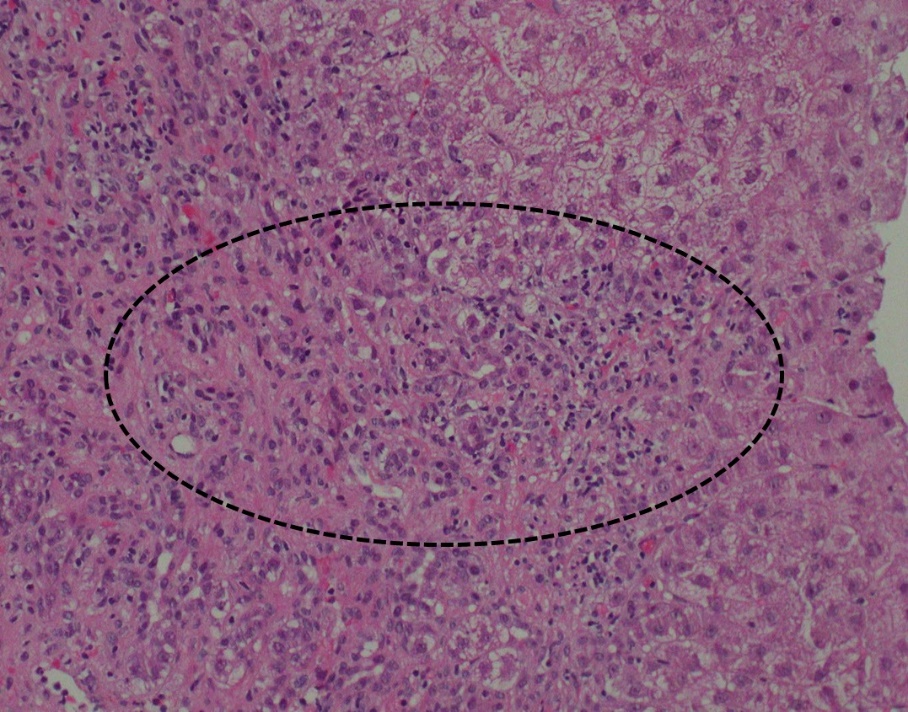 Figure 1 Portal inflammation. A mononuclear cell inflammatory infiltrate in portal tracts (circle).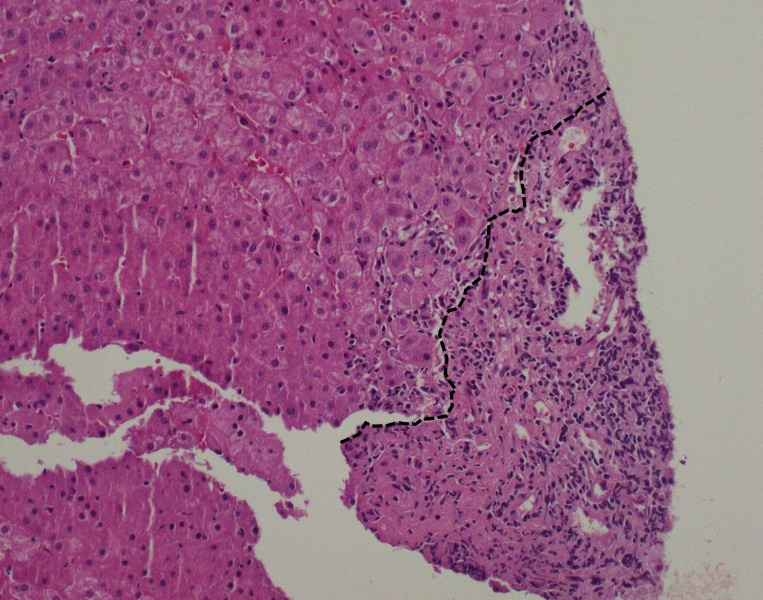 Figure 2 Interface hepatitis. Portal lymphoplasmacytic infiltrate extending into the lobule (dashed line).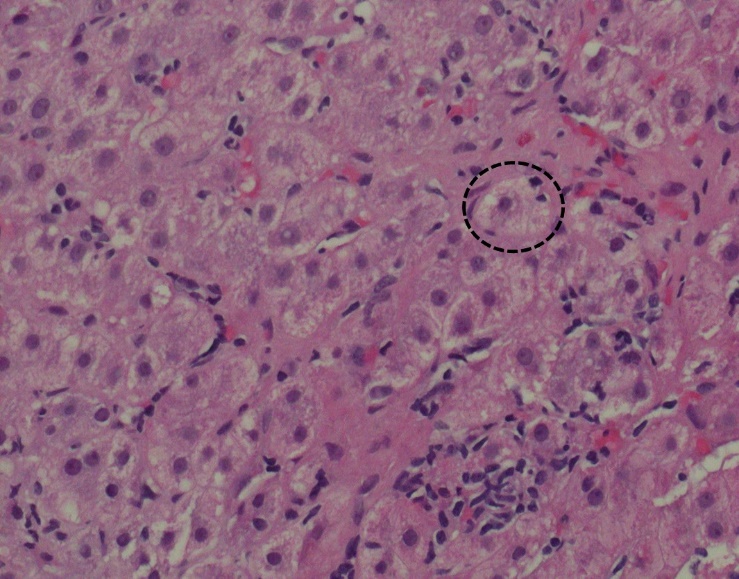 Figure 3 Shows lymphoplasmacytic infiltrate in hepatic lobule, i.e., lobular inflammation, and emperipolesis (circle).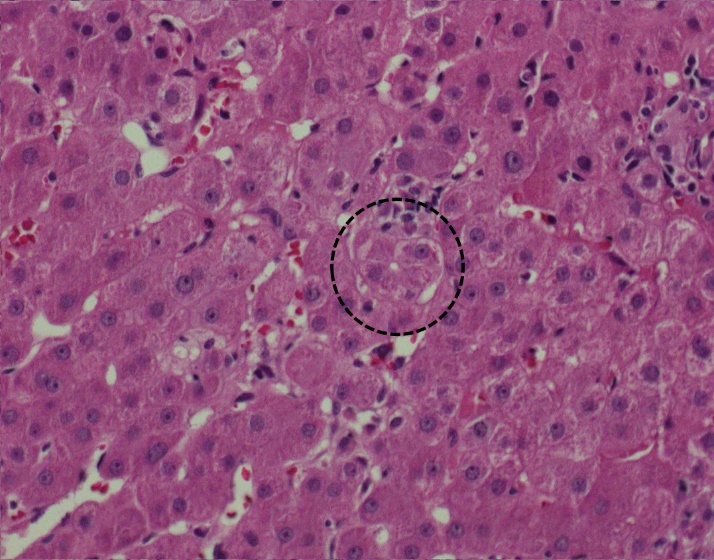 Figure 4 Hepatocellular rosette formation (circle).Table 1 Prevalence and incidence of autoimmune hepatitis among different countries in the world11Unit of prevalence and incidence: per 100000 population. Na:  not available.Table 2 Baseline characteristics of 13 human immunodeficiency virus-infected patients at the time of autoimmune hepatitis diagnosis1Unit of labs: AST, ALT, and ALP – U/L, TB and IgG – mg/dL, albumin and globulin – g/dL. 3TC: lamivudine; ABC: abacavir; EFV: efavirenz; RPV: rilpivirine; TDF: tenofovir; AIH: autoimmune hepatitis; HIV: human immunodeficiency virus.Table 3 Treatment and outcome of autoimmune hepatitis in human immunodeficiency virus-infected patients 1Patients were initiated treatment at their primary hospitals. MMF: Mycophenolate mofetil.Table 4 Baseline characteristics at autoimmune hepatitis presentation of previously reported human immunodeficiency virus casesART: antiretroviral therapy; B: budesonide; M: mycophenolate mofetil, P: prednisolone; Z: azathioprine; LT: liver transplantation; Na:  not available.Table 5 Demographics of non-human immunodeficiency virus infected patients with autoimmune hepatitis1(P, C, R) – Diagnosis of cirrhosis at AIH presentation was made by pathological, clinical or radiological features, respectively.Table 6 Simplified diagnostic scoring system of autoimmune hepatitis≥ 6 points - probable AIH; > 7 points - definite AIH. AIH: autoimmune hepatitis; ANA: antinuclear antibody; LKM: liver kidney microsomal antibody; SLA: soluble liver antigen.CountryPrevalence Incidence Study periodAsia-PacificAsia-PacificAsia-PacificAsia-PacificTaiwan[7]Na0.52000 -2004India[8]1.5Na1999 -2002Singapore[9]4.0Na1990 -1996South Korea[10]4.81.12009 -2013Brunei Darussalam[11]5.6NaNaAustralia[12]8.0NaNaIsrael[13]11.00.71995 -2010Japan[14]23.42.22004 -2014New Zealand[15]24.52.02001 -2008Europe and AmericaEurope and AmericaEurope and AmericaEurope and AmericaSpain[6]Na1.12003Finland[3]14.31.11995 -2015Norway[16]16.91.91986 -1995Sweden[2]17.31.21989 -2011Netherlands[5]18.31.11967 -2011Denmark[4]23.91.71994 -2012United States (Alaska)[17]42.9Na1984 -2000CaseSexAgeHIV status HIV status HIV status HIV status Presentation, duration (mo)Lab values1Lab values1Lab values1Lab values1Lab values1Lab values1Lab values1Lab values1Lab values1AIH scoreCaseSexAgeDuration (yr)Current ART regimen, duration (year or month)Viral load, duration (year or month)CD4+ count in 2 and 1 years ago and at AIH presentationPresentation, duration (mo)ASTALT ALPTB Albumin Globulin ANA titerASMAIgG AIH score1M477TDF/FTC/EFV, 4 yr< 40, 3 yr761, 885, 963Rising ALT, 10 mo1212631450.84.44.81:80+293072M4421TDF/FTC/EFV, 1 yr< 40, 5 yr588, 669, 798Rising ALT, 2 mo1301721720.44.541:80-131053M6110TDF/FTC/EFV, 8 yr< 40, 6 yr496, -, 646Rising ALT, 31 mo1681771890.84.04.8> 1280-189064M261TDF/3TC/EFV, 6 mo< 40, 1 mo-, -, 82Rising ALT, 7 mo1991971060.84.64.6< 1:40-192055F307TDF/3TC/EFV, 6 yr< 40, --, -, 772Rising ALT, 9 mo2361571910.43.65.9> 1:1280-410076F296TDF/FTC/EFV, 6 yr< 40, --, -, 731Rising ALT, 10 mo1081331251.04.13.71:320-171057F5725TDF/3TC/EFV, 8 yr< 40, 7 yr583, 477, 384Rising ALT, 24 mo106493570.63.76.51:2560-233378F4010TDF/3TC/EFV, 6 yr< 40, 5 yr-, 415, 480Rising ALT, 4 mo2693532370.74.13.9< 1:40+186059F466TDF/FTC/EFV, 3 yr< 40, --, -, 451Rising ALT, 20 mo1782302621.43.84.2> 1:1280+2050710F342TDF/FTC/EFV, 1 yr< 40, 10 mo-, 377, 557Rising ALT, 11 mo1912051121.33.84.11:320+2580711F312TDF/FTC/EFV, 6 mo< 40, 1 mo-, -, 563Jaundice, 1 mo3932661336.33.15.11:320+3710712F4013TDF/FTC/EFV, 3 yr< 40, 3 yr320, 298, 216Rising ALT, 6 mo3141503042.03.36.8> 1:2560-5050713M394ABC/RPV/3TC, 1 yr< 40, 2 yr-, 52, 310Rising ALT, 23 mo631241000.74.14.41:80-22507Induction regimenInduction regimenTime to ALT normalization (mo)Maintenance regimenMaintenance regimenOutcomeOutcomeFollow up duration (mo)Follow up duration (mo)Last CD4 countLast HIV VL (copies/mL)Last HIV VL (copies/mL)Prednisolone (mg/d)Azathioprine (mg/d)Time to ALT normalization (mo)Prednisolone (mg/d)Azathioprine (mg/d)OutcomeOutcomeFollow up duration (mo)Follow up duration (mo)Last CD4 countLast HIV VL (copies/mL)Last HIV VL (copies/mL)13009.5550Minor flareMinor flare43.443.4775< 40< 4022007.615100No relapseNo relapse12.812.8799< 40< 4033008.2050No relapseNo relapse35.435.4451< 40< 4041------------54001.02.50No relapseNo relapse10.310.3772< 40< 4063002.610100No relapseNo relapse5.45.41841< 40< 40715250.90MMF 1000 mg/dayNo relapseNo relapse30.230.2444< 40< 40830502.3050No relapseNo relapse65.865.8513< 40< 409*------------102001.4050No relapseNo relapse22.622.6632< 40< 40113007.6050No relapseNo relapse24.924.9630< 40< 40122003.0575No relapseNo relapse19.719.7176< 40< 4013300Remain in the induction phaseRemain in the induction phaseRemain in the induction phaseRemain in the induction phase--4.9---No.Sex, age (yr)HIV status HIV status HIV status HIV status PresentationANA titerASMA titerTreatmentOutcomeNo.Sex, age (yr)HIV DurationART durationViral loadCD4PresentationANA titerASMA titerTreatmentOutcome1[21]NaNaNa< 481011Na1:6401:40P+ ZRemission2[21]NaNaNa< 48456NaNeg1:20P+ ZRemission3[21]NaNaNa< 48783Na1:401:320P+ ZRemission4[21]NaNaNa< 48688Acute liver failure1:6401:160LTRelapse at 4 yr after LT5[21]NaNaNa< 48653n/a1:12801:20P+ ZRemission6[22]M, 54Na3 yr5104357ALT*1:401:640P+ ZRemission7[22]F, 55NaNa< 50174 ALT Neg1:40P+ ZRelapse8[22]F, 49NaNa69318286ALT NegNegP+ ZDied9[22]F, 56NaNa232734331 ALT 1:401:20PDied10[23]M, 21Newly diagnosed07900753JaundiceNegNegPRelapse11[23]F, 59n/a7 mo-504 ALT PosPosP+ ZRemission12[24]M, 263 yr1 yr-NaJaundice1:160NegP+ ZRelapse13[25]M, 408 yr8 yrND832ALT Neg1:60P+ ZRelapse14[25]F, 4420 yr7 yrND823Acute hepatitis*1:6401:180PRemission15[26]M, 527 yr7ND641 ALT 1:2560NaPRemission16[27]F, 449 mo9 moND526 ALT 1:1601:160P+ ZMinor flare during taper steroid17[28]M, 29Newly diagnosed07122259 ALT NegNegnoneResolved spontaneously18[28]F, 452 yr7 moND297 ALT 1:640NegP+ZRemission19[28]F, 6510 yrn/aND922 ALT 1:1601:320P+Z  MMFFlare20[29]M, 382 yr after AIH diagnosed081000216 ALT 1:3201:40ARTALT improved after ART initiaion21[30]F, -15 yr12 yrND634Acute hepatitis1:20000NegPRemission22[31]F, 4820 yrNaND> 250Acute hepatitis1:801:300PDied23[32]F, 23Na8 moND523Jaundice and  ALT*PosNegP ± ZRemission24[32]F, 31Na7 mo< 40277Jaundice and  ALT*PosNegP ± ZRemission25[32]F, 42Na10 mo-593Jaundice and  ALT*PosPosP ± ZRemission26[32]F, 45Na6 mo< 40253Jaundice and  ALT*NegPosP ± ZRemission27[32]F, 35Na41 moND339Jaundice and  ALT*NegPosP ± ZRemission28[32]M, 39Na77 moND416Jaundice and  ALT*NegPosP ± ZRemission29[32]F, 39Na4 moND357Jaundice and  ALT*NegPosP ± ZRemission30[32]F, 43Na4 moND876Jaundice and  ALT*PosNegP ± ZRemission31[32]F, 36Na17 moND693Jaundice and  ALT*NegPosP ± ZRemission32[33]F, 4220 yrNaND232Acute hepatitis1:1280NegPRemission33[34]F, 51Na11 mo94417Acute liver failure1:2561:80PDied34[35]F, 3813 yrNa6392436Na1:400PosBRemission35[36]M, 382 yr08072762Acute hepatitis1:6401:160P+ZRemission36[37]F, 7032 yr24 yr< 50938Decompensated cirrhosis*1:640NaPRemission37[38]M, 4313 yr2 yrND900 ALT 1:160NaPRemission38[39]F, 434 yr18 moND425Acute hepatitis1:8000Neg P+ZFlare during tapering steroidCountrynFemale (%) Age at onset Cirrhosis1Disease onsetANA+ASMA+IgG >ULNAsia-PacificAsia-PacificAsia-PacificAsia-PacificAsia-PacificAsia-PacificAsia-PacificAsia-PacificAsia-PacificSouth Korea[10]40858660-6932.3%----Japan[46]16828760-696.7% (P)11.7% acute hepatitis 79.6% chronic hepatitis 90.7%40.9%n/aSouth Korea[47]343--23%46.4% acute onset 30.6% asymptomatic94.2%23.0%78.2%New Zealand[15]1387150-5936% (P, R)-56%57%97%Israel[13]100954822.3% (P)35% asymptomatic 91%55%n/aTaiwan[7]48775835.4% (P)12.5% asymptomatic 41.7% acute onset 45.8% insidious onset 97.8%18.2%72.9%Japan[14]48--8.3% (C+R)68.8% acute onset 31.2% chronic onset100%22.9%79.2%Australia[12]42745324% (P)-n/a65.8%n/aIndia[8]38893034.2% (C±P)13.1% acute hepatitis 39.4% acute onset    50%    chronic onset 39.4%63.1%n/aSingapore[924926342% (C)2/3 insidious onset79.2%20.8%n/aBrunei Darussalam[11]19795221.1% (P)53% asymptomatic 100%47.4%n/aEurope and AmericaEurope and AmericaEurope and AmericaEurope and AmericaEurope and AmericaEurope and AmericaEurope and AmericaEurope and AmericaEurope and AmericaDenmark[4]1721727028.3% (P)----Netherlands[5]131378Middle age12% (P)-49%58%83%Finland[3]8877655-64-----Sweden[2]6347350-6028.1%----Alaska[4871----79.1%60%66%United States (Alaska)[17]4992520%34.7% acute hepatitis 65.3% asymptomatic ---Norway[16]25806828% (P)-68%40%n/aSpain[6]1995 45-54--- - - ParametersParametersScoreI Seroimmunological test (maximum 2 points)I Seroimmunological test (maximum 2 points)    ANA or SMA +≥ 1:40+1    ANA or SMA +≥ 1:80+2    LKM +≥ 1:40+2    SLA +Any titer+2II IgG or immunoglobulin level> ULN+1> 1.1 × ULN+2III Histological findingCompatible+1Typical +2IV Absence of viral hepatitisNo0Yes+2